Publicado en Madrid el 30/05/2023 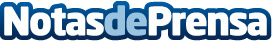 Un proyecto para evitar la sumisión química gana la II edición de los Premios 'Planes de Empresa' de Economía Social en Ciclos FormativosLa Federación de Cooperativas y de la Economía Social de Madrid ha entregado, en el salón de actos de GSD Las Suertes, los galardones correspondientes a los II Premio Planes de Empresa de Economía Social en los Ciclos Formativos, con los que acerca el emprendimiento colectivo a las aulas Formación Profesional. El objetivo de esta actividad es divulgar el cooperativismo y la Economía Social entre el alumnado de FPDatos de contacto:Javier Bravo606411053Nota de prensa publicada en: https://www.notasdeprensa.es/un-proyecto-para-evitar-la-sumision-quimica Categorias: Nacional Recursos humanos Premios Formación profesional http://www.notasdeprensa.es